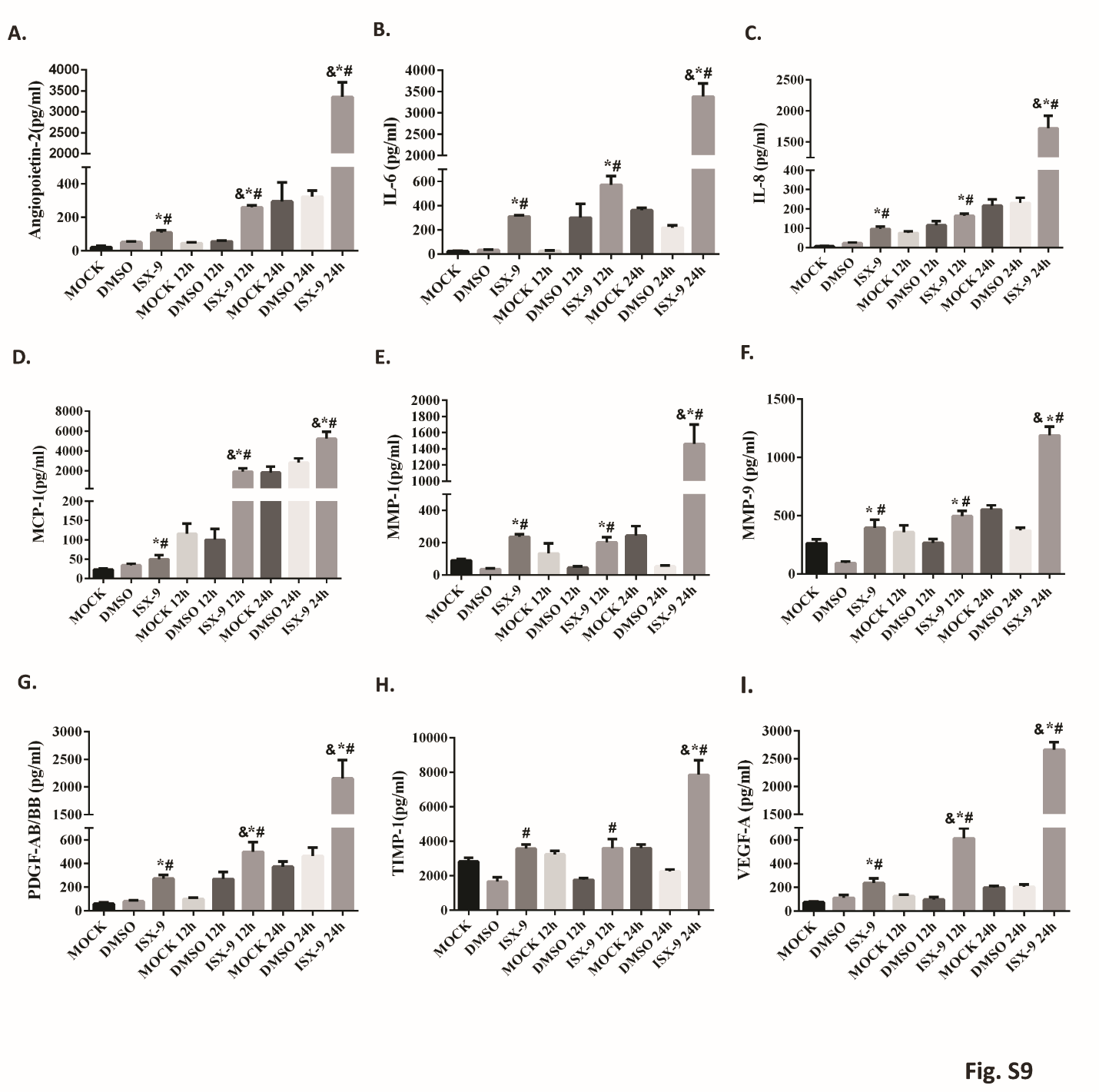 Supplemental Figure 9: Concentration of cytokines in RPMI/B27 after treatment with DMSO and ISX-9. (* vs. MOCK group with the same treatment, P < 0.05; # vs. DMSO group with the same treatment, P < 0.05; & vs. ISX-9 treatment group under normoxic condition; P < 0.05).